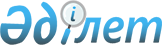 Об утверждении Правил выдачи, приостановления и лишения лицензий на осуществление видов профессиональной деятельности на рынке ценных бумагПостановление Правления Агентства Республики Казахстан по регулированию и развитию финансового рынка от 30 марта 2020 года № 40. Зарегистрировано в Министерстве юстиции Республики Казахстан 31 марта 2020 года № 20226.
      В соответствии с Социальным кодексом Республики Казахстан, законами Республики Казахстан "О рынке ценных бумаг", "О государственном регулировании, контроле и надзоре финансового рынка и финансовых организаций", "О государственных услугах", "О разрешениях и уведомлениях" Правление Агентства Республики Казахстан по регулированию и развитию финансового рынка ПОСТАНОВЛЯЕТ:
      Сноска. Преамбула - в редакции постановления Правления Агентства РК по регулированию и развитию финансового рынка от 26.06.2023 № 61 (вводится в действие с 01.07.2023).


      1. Утвердить прилагаемые Правила выдачи, приостановления и лишения лицензий на осуществление видов профессиональной деятельности на рынке ценных бумаг.
      2. Признать утратившими силу некоторые нормативные правовые акты Национального Банка Республики Казахстан, а также структурные элементы некоторых нормативных правовых актов Национального Банка Республики Казахстан по перечню согласно приложению к настоящему постановлению.
      3. Департаменту рынка ценных бумаг в установленном законодательством Республики Казахстан порядке обеспечить:
      1) совместно с Юридическим департаментом государственную регистрацию настоящего постановления в Министерстве юстиции Республики Казахстан;
      2) размещение настоящего постановления на официальном интернет-ресурсе Агентства Республики Казахстан по регулированию и развитию финансового рынка после его официального опубликования;
      3) в течение десяти рабочих дней после государственной регистрации настоящего постановления представление в Юридический департамент сведений об исполнении мероприятий, предусмотренных подпунктом 2) настоящего пункта и пунктом 4 настоящего постановления.
      4. Управлению международных отношений и внешних коммуникаций обеспечить в течение десяти календарных дней после государственной регистрации настоящего постановления направление его копии на официальное опубликование в периодические печатные издания.
      5. Контроль за исполнением настоящего постановления возложить на курирующего заместителя Председателя Агентства Республики Казахстан по регулированию и развитию финансового рынка.
      6. Настоящее постановление вводится в действие по истечении двадцати одного календарного дня после дня его первого официального опубликования.
      "СОГЛАСОВАНО"Министерство цифрового развития,инноваций и аэрокосмической промышленностиРеспублики Казахстан____ ___________ 2020 года
      "СОГЛАСОВАНО"Министерство национальнойэкономики Республики Казахстан____ ___________ 2020 года Правила выдачи, приостановления и лишения лицензий на осуществление видов профессиональной деятельности на рынке ценных бумаг Глава 1. Общие положения
      1. Настоящие Правила выдачи, приостановления и лишения лицензий на осуществление видов профессиональной деятельности на рынке ценных бумаг (далее – Правила) разработаны в соответствии со статьями 66 и 73 Административного процедурно-процессуального кодекса Республики Казахстан, Социальным кодексом Республики Казахстан (далее – Социальный кодекс), подпунктом 10) пункта 2 статьи 3 и пунктом 1 статьи 50 Закона Республики Казахстан "О рынке ценных бумаг" (далее – Закон), законами Республики Казахстан "О банках и банковской деятельности в Республике Казахстан" (далее – Закон о банках), "О страховой деятельности" (далее – Закон о страховой деятельности), "О государственном регулировании, контроле и надзоре финансового рынка и финансовых организаций", "О государственных услугах" (далее – Закон о государственных услугах), "О разрешениях и уведомлениях" (далее – Закон о разрешениях и уведомлениях) и определяют условия и порядок выдачи, приостановления и лишения уполномоченным органом по регулированию, контролю и надзору финансового рынка и финансовых организаций (далее – уполномоченный орган) лицензий на осуществление видов профессиональной деятельности на рынке ценных бумаг (далее – лицензия).
      Сноска. Пункт 1 - в редакции постановления Правления Агентства РК по регулированию и развитию финансового рынка от 26.06.2023 № 61 (вводится в действие с 01.07.2023).


      1-1. Информация о внесенных изменениях и (или) дополнениях в Правила в течение 3 (трех) рабочих дней после государственной регистрации в органах юстиции соответствующего нормативного правового акта размещается на официальном интернет-ресурсе уполномоченного органа, направляется оператору информационно-коммуникационной инфраструктуры "электронного правительства" и в Единый контакт-центр.
      Сноска. Правила дополнены пунктом 1-1 в соответствии с постановлением Правления Агентства РК по регулированию и развитию финансового рынка от 26.06.2023 № 61 (вводится в действие с 01.07.2023).


      1-2. Информация о стадии оказания государственной услуги обновляется в автоматическом режиме в информационной системе мониторинга оказания государственных услуг.
      Сноска. Правила дополнены пунктом 1-2 в соответствии с постановлением Правления Агентства РК по регулированию и развитию финансового рынка от 26.06.2023 № 61 (вводится в действие с 01.07.2023).


      2. Понятия, используемые в Правилах, применяются в значениях, указанных в Законе о банках, Законе о страховой деятельности, Законе о разрешениях и уведомлениях, Законе Республики Казахстан от 7 января 2003 года "Об электронном документе и электронной цифровой подписи", Законе о государственных услугах и Законе.
      3. Для получения лицензии заявитель должен соответствовать следующим квалификационным требованиям:
      1) наличие бизнес-плана, утвержденного органом управления заявителя, на ближайшие 3 (три) года. В бизнес-плане должны быть отражены следующие вопросы:
      цели получения лицензии;
      описание основных направлений деятельности и обзор сегмента рынка, на который ориентирован заявитель;
      информация о предполагаемых услугах в рамках деятельности, порядке их оценки, а также планы по условиям и объему их продажи;
      информация об основных рисках, связанных с деятельностью, способах их оценки и возмещения за счет собственного капитала, значении достаточности собственного капитала, процедурах управления рисками и внутреннего контроля;
      финансовый план, в том числе прогноз доходов и расходов за первые 3 (три) финансовых (операционных) года, допустимые коэффициенты убыточности за указанный период;
      инвестиционная политика, источники финансирования деятельности компании;
      организационная структура заявителя, включая инвестиционный комитет и службу внутреннего аудита, описание способов реализации процедур корпоративного управления, а также требования к уровню образования специалистов;
      2) наличие программно-технических средств и иного оборудования, необходимых для осуществления деятельности на рынке ценных бумаг, в соответствии с нормативными правовыми актами уполномоченного органа;
      3) наличие организационной структуры, соответствующей требованиям, установленным Законом и нормативными правовыми актами уполномоченного органа.
      3-1. Документы заявителя, предоставляемые на иностранном языке, переводятся на казахский и (или) русский языки и предоставляются в уполномоченный орган нотариально засвидетельствованными в соответствии со статьей 80 Закона Республики Казахстан от 14 июля 1997 года "О нотариате".
      Сноска. Правила дополнены пунктом 3-1 в соответствии с постановлением Правления Агентства РК по регулированию и развитию финансового рынка от 05.02.2021 № 7 (вводится в действие по истечении двадцати одного календарного дня после дня его первого официального опубликования).

 Глава 2. Порядок и условия выдачи, переоформления и выдачи дубликата лицензий
      4. Заявитель предоставляет в уполномоченный орган заявление о выдаче лицензии (далее – заявление) по форме согласно приложению 1 к Правилам в электронном виде через веб-портал "электронного правительства" www.egov.kz (далее – портал).
      Перечень основных требований к оказанию государственной услуги "Выдача лицензии на осуществление деятельности на рынке ценных бумаг", включающий перечень документов, необходимых для оказания государственной услуги, оснований для отказа в оказании государственной услуги, характеристики процесса, форму, содержание и результат оказания, а также иные сведения с учетом особенностей предоставления государственной услуги и срок оказания государственной услуги приведены в перечне основных требований к оказанию государственной услуги "Выдача лицензии на осуществление деятельности на рынке ценных бумаг" (далее – Перечень), согласно приложению 3 к Правилам.
      При направлении заявления через портал в "личном кабинете" заявителя автоматически отображается статус о принятии запроса на оказание государственной услуги с указанием даты и времени получения результата.
      Сноска. Пункт 4 - в редакции постановления Правления Агентства РК по регулированию и развитию финансового рынка от 26.06.2023 № 61 (вводится в действие с 01.07.2023).


      5. Уполномоченный орган получает из соответствующих государственных информационных систем через шлюз "электронного правительства" сведения, указанные в документах:
      удостоверяющих личность физического лица - резидента Республики Казахстан;
      подтверждающих отсутствие у физического лица - резидента Республики Казахстан неснятой или непогашенной судимости;
      о государственной регистрации (перерегистрации) юридического лица-резидента Республики Казахстан.
      6. Уполномоченный орган выдает лицензию по форме согласно приложению 4 к Правилам и ведет учет выданных им лицензий.
      Сноска. Пункт 6 - в редакции постановления Правления Агентства РК по регулированию и развитию финансового рынка от 26.06.2023 № 61 (вводится в действие с 01.07.2023).

      7. Исключен постановлением Правления Агентства РК по регулированию и развитию финансового рынка от 26.06.2023 № 61 (вводится в действие с 01.07.2023).


      8. Решение о выдаче лицензий оформляется приказом о выдаче лицензии на осуществление видов профессиональной деятельности на рынке ценных бумаг (далее – приказ) должностного лица уполномоченного органа, которое вступает в силу со дня его подписания.
      9. Переоформление лицензии производится по основаниям и в порядке, установленным Законом о разрешениях и уведомлениях.
      10. Лицензиат в случаях изменения адреса, указанного в заявлении, а также внесения изменений и (или) дополнений в документы, указанные в подпунктах 7) и 8) части первой пункта 8 приложения 3 к Правилам, представляет измененные документы в уполномоченный орган в течение десяти календарных дней со дня внесения соответствующих изменений и (или) дополнений.
      11. Основанием для начала процедуры (действия) по оказанию государственной услуги является получение уполномоченным органом через портал документов, предусмотренных приложением 3 к Правилам.
      12. Работник уполномоченного органа, уполномоченный на прием и регистрацию корреспонденции, в день поступления заявления на выдачу лицензии осуществляет его прием, регистрацию и направление на исполнение в подразделение уполномоченного органа, ответственное за оказание государственной услуги (далее – ответственное подразделение). При обращении заявителя после окончания рабочего времени, в выходные и праздничные дни согласно Трудовому кодексу Республики Казахстан и Закону Республики Казахстан "О праздниках в Республике Казахстан", прием заявлений осуществляется следующим рабочим днем.
      Работник ответственного подразделения в течение 2 (двух) рабочих дней со дня регистрации заявления проверяет полноту представленных документов.
      При установлении факта неполноты и (или) истечения срока действия представленных документов, работник ответственного подразделения в указанный срок готовит и направляет заявителю мотивированный отказ в дальнейшем рассмотрении заявления.
      При установлении факта полноты представленных документов работник ответственного подразделения в течение 25 (двадцати пяти) рабочих дней рассматривает документы на соответствие требованиям законодательства Республики Казахстан.
      При выявлении оснований для отказа в оказании государственной услуги уполномоченный орган уведомляет заявителя о предварительном решении об отказе в оказании государственной услуги, а также времени и месте (способе) проведения заслушивания для предоставления заявителю возможности выразить позицию по предварительному решению.
      Уведомление о заслушивании направляется не менее чем за 3 (три) рабочих дня до завершения срока оказания государственной услуги. Заслушивание проводится не позднее 2 (двух) рабочих дней со дня уведомления.
      По результатам рассмотрения документов, представленных заявителем, заслушивания ответственное подразделение готовит проекты приказа и лицензии либо отказа в выдаче лицензии, подписывает результат оказания государственной услуги у руководства уполномоченного органа.
      Работник ответственного подразделения в течение 3 (трех) рабочих дней после принятия решения направляет заявителю результат оказания государственной услуги в форме электронного документа, удостоверенного электронной цифровой подписью (далее – ЭЦП) уполномоченного лица уполномоченного органа, в "личный кабинет" заявителя.
      Сноска. Пункт 12 - в редакции постановления Правления Агентства РК по регулированию и развитию финансового рынка от 14.03.2022 № 24 (вводится в действие по истечении шестидесяти календарных дней после дня его первого официального опубликования).


      13. Работник уполномоченного органа, уполномоченный на прием и регистрацию корреспонденции, в день поступления заявления на переоформление лицензии осуществляет его прием, регистрацию и направление на исполнение в ответственное подразделение. При обращении заявителя после окончания рабочего времени, в выходные и праздничные дни согласно Трудовому кодексу Республики Казахстан и Закону Республики Казахстан "О праздниках в Республике Казахстан", прием заявлений осуществляется следующим рабочим днем.
      Работник ответственного подразделения в течение 1 (одного) рабочего дня со дня регистрации заявления проверяет полноту представленных документов.
      При установлении факта неполноты и (или) истечения срока действия представленных документов, работник ответственного подразделения в указанный срок готовит и направляет заявителю мотивированный отказ в дальнейшем рассмотрении заявления.
      При установлении факта полноты представленных документов работник ответственного подразделения в течение 1 (одного) рабочего дня рассматривает документы на соответствие требованиям законодательства Республики Казахстан.
      При выявлении оснований для отказа в оказании государственной услуги уполномоченный орган уведомляет заявителя о предварительном решении об отказе в оказании государственной услуги, а также времени и месте (способе) проведения заслушивания для предоставления заявителю возможности выразить позицию по предварительному решению.
      Уведомление о заслушивании направляется не менее чем за 3 (три) рабочих дня до завершения срока оказания государственной услуги. Заслушивание проводится не позднее 2 (двух) рабочих дней со дня уведомления.
      При наличии оснований для отказа в оказании государственной услуги, срок рассмотрения заявления продлевается мотивированным решением руководителя услугодателя или его заместителя на разумный срок, но не более чем до 2 (двух) месяцев ввиду необходимости установления фактических обстоятельств, имеющих значение для правильного рассмотрения заявления, о чем извещается услугополучатель в течение 3 (трех) рабочих дней со дня продления срока, в соответствии с пунктом 3 статьи 76 Административного процедурно-процессуального кодекса Республики Казахстан.
      По результатам рассмотрения документов, представленных заявителем, заслушивания работник ответственного подразделения готовит проекты приказа и лицензии либо отказа в переоформлении лицензии, подписывает результат оказания государственной услуги у руководства уполномоченного органа.
      Работник ответственного подразделения в течение 1 (одного) рабочего дня после принятия решения направляет заявителю результат оказания государственной услуги в форме электронного документа, удостоверенного ЭЦП уполномоченного лица уполномоченного органа, в "личный кабинет" заявителя.
      Сноска. Пункт 13 - в редакции постановления Правления Агентства РК по регулированию и развитию финансового рынка от 14.03.2022 № 24 (вводится в действие по истечении шестидесяти календарных дней после дня его первого официального опубликования).


      14. Работник уполномоченного органа, уполномоченный на прием и регистрацию корреспонденции, в день поступления заявления на переоформление лицензии при реорганизации заявителя в форме выделения или разделения осуществляет его прием, регистрацию и направление на исполнение в ответственное подразделение. При обращении заявителя после окончания рабочего времени, в выходные и праздничные дни согласно Трудовому кодексу Республики Казахстан и Закону Республики Казахстан "О праздниках в Республике Казахстан", прием заявлений осуществляется следующим рабочим днем.
      Работник ответственного подразделения в течение 3 (трех) рабочих дней со дня регистрации заявления проверяет полноту представленных документов.
      При установлении факта неполноты и (или) истечения срока действия представленных документов, работник ответственного подразделения в указанный срок готовит и направляет заявителю мотивированный отказ в дальнейшем рассмотрении заявления.
      При установлении факта полноты представленных документов работник ответственного подразделения в течение 25 (двадцати пяти) рабочих дней рассматривает документы на соответствие требованиям законодательства Республики Казахстан.
      При выявлении оснований для отказа в оказании государственной услуги уполномоченный орган уведомляет заявителя о предварительном решении об отказе в оказании государственной услуги, а также времени и месте (способе) проведения заслушивания для предоставления заявителю возможности выразить позицию по предварительному решению.
      Уведомление о заслушивании направляется не менее чем за 3 (три) рабочих дня до завершения срока оказания государственной услуги. Заслушивание проводится не позднее 2 (двух) рабочих дней со дня уведомления.
      По результатам рассмотрения документов, представленных заявителем, заслушивания работник ответственного подразделения готовит проекты приказа и лицензии либо отказа в переоформлении лицензии, подписывает результат оказания государственной услуги у руководства уполномоченного органа.
      Работник ответственного подразделения в течение 3 (трех) рабочих дней после принятия решения направляет заявителю результат оказания государственной услуги в форме электронного документа, удостоверенного ЭЦП уполномоченного лица уполномоченного органа, в "личный кабинет" заявителя.
      Сноска. Пункт 14 - в редакции постановления Правления Агентства РК по регулированию и развитию финансового рынка от 26.06.2023 № 61 (вводится в действие с 01.07.2023).


      15. Работник уполномоченного органа, уполномоченный на прием и регистрацию корреспонденции, в день поступления заявления на выдачу дубликата лицензии (если ранее выданная лицензия была оформлена в бумажной форме) осуществляет его прием, регистрацию и направление на исполнение в ответственное подразделение. При обращении заявителя после окончания рабочего времени, в выходные и праздничные дни согласно трудовому законодательству Республики Казахстан, прием заявлений осуществляется следующим рабочим днем.
      Работник ответственного подразделения в течение 2 (двух) рабочих дней рассматривает документы на соответствие требованиям законодательства Республики Казахстан, подготавливает проект дубликата лицензии либо отказа в выдаче дубликата лицензии, направляет уведомление о выдаче дубликата лицензии с приложением дубликата лицензии либо отказ в выдаче дубликата лицензии заявителю через канцелярию уполномоченного органа.
      На портале уведомление о выдаче дубликата лицензии с приложением электронной копии дубликата лицензии либо отказ в выдаче дубликата лицензии заявителю направляется заявителю в "личный кабинет" в форме электронного документа, удостоверенного ЭЦП уполномоченного лица уполномоченного органа.
      16. Оплата лицензионного сбора осуществляется в наличной или безналичной форме через банки второго уровня, филиалы банков-нерезидентов Республики Казахстан или организации, осуществляющие отдельные виды банковских операций, а также в безналичной форме через платежный шлюз "электронного правительства".
      Сноска. Пункт 16 - в редакции постановления Правления Агентства РК по регулированию и развитию финансового рынка от 05.02.2021 № 7 (вводится в действие по истечении двадцати одного календарного дня после дня его первого официального опубликования).


      17. Рассмотрение жалобы по вопросам оказания государственных услуг производится руководителем уполномоченного органа, должностным лицом, уполномоченным органом по оценке и контролю за качеством оказания государственных услуг (далее – орган, рассматривающий жалобу).
      Жалоба подается уполномоченному органу, должностному лицу, чье решение, действие (бездействие) обжалуются.
      Уполномоченный орган, должностное лицо, чье решение, действие (бездействие) обжалуются, не позднее 3 (трех) рабочих дней со дня поступления жалобы направляют ее в орган, рассматривающий жалобу.
      Жалоба заявителя, поступившая в адрес уполномоченного органа, в соответствии с пунктом 2 статьи 25 Закона о государственных услугах подлежит рассмотрению в течение 5 (пяти) рабочих дней со дня ее регистрации.
      Жалоба заявителя, поступившая в адрес органа, рассматривающего жалобу, подлежит рассмотрению в течение 15 (пятнадцати) рабочих дней со дня ее регистрации.
      Если иное не предусмотрено Законом, обращение в суд допускается после обжалования в досудебном порядке.
      Сноска. Пункт 17 - в редакции постановления Правления Агентства РК по регулированию и развитию финансового рынка от 14.03.2022 № 24 (вводится в действие по истечении шестидесяти календарных дней после дня его первого официального опубликования).


      18. В жалобе, направляемой руководителю уполномоченного органа, указываются:
      1) фамилия, имя, а также по желанию отчество (при его наличии), почтовый адрес (для физического лица);
      2) наименование, почтовый адрес, исходящий номер и дата (для юридического лица).
      Подтверждением принятия жалобы руководителем уполномоченного органа является ее регистрация (штамп, входящий номер и дата) в канцелярии уполномоченного органа с указанием фамилии и инициалов лица, принявшего жалобу, срока и места получения ответа на поданную жалобу. 
      При обращении через портал информацию о порядке обжалования можно получить по телефонам единого контакт-центра: 8-800-080-7777 или 1414.
      При отправке жалобы через портал заявителю из "личного кабинета" доступна информация о жалобе, которая обновляется в ходе обработки жалобы уполномоченным органом (отметки о доставке, регистрации, исполнении, ответ о рассмотрении или отказе в рассмотрении). Глава 3. Порядок и условия приостановления и лишения лицензий
      19. При добровольном обращении в уполномоченный орган о прекращении действия лицензии, изменении наименования вида (подвида) деятельности и (или) исключении вида (подвида) деятельности лицензиат на основании решения общего собрания акционеров или решения банка-нерезидента Республики Казахстан (в случае если лицензиатом является филиал банка-нерезидента Республики Казахстан) в течение тридцати календарных дней после исполнения всех обязательств по всем видам (подвидам) деятельности (в случае добровольного обращения в уполномоченный орган о прекращении действия лицензии) или виду (подвиду) деятельности, подлежащему изменению и (или) исключению, обращается в уполномоченный орган с заявлением на прекращение действия лицензии в связи с добровольным обращением в уполномоченный орган, изменение наименования вида (подвида) деятельности и (или) исключение вида (подвида) деятельности.
      Сноска. Пункт 19 - в редакции постановления Правления Агентства РК по регулированию и развитию финансового рынка от 05.02.2021 № 7 (вводится в действие по истечении двадцати одного календарного дня после дня его первого официального опубликования).


      20. Информация о добровольном обращении в уполномоченный орган о прекращении действия лицензии, изменении наименования вида (подвида) деятельности и (или) исключении вида (подвида) деятельности публикуется лицензиатом в периодических печатных изданиях на казахском и русском языках, распространяемых на всей территории Республики Казахстан не позднее шестидесяти календарных дней до даты подачи заявления в уполномоченный орган.
      21. Заявление на прекращение действия лицензии в связи с добровольным обращением в уполномоченный орган, подписанное первым руководителем лицензиата, представляется в уполномоченный орган по форме согласно приложению 5 к Правилам с приложением следующих документов:
      1) решение общего собрания акционеров (участников) лицензиата либо решение банка-нерезидента Республики Казахстан (в случае если лицензиатом является филиал банка-нерезидента Республики Казахстан) о добровольном обращении в уполномоченный орган о прекращении действия лицензии, изменении наименования вида (подвида) деятельности и (или) исключении вида (подвида) деятельности;
      2) письмо-гарантия лицензиата об отсутствии обязательств и действующих договоров по всем видам (подвидам) деятельности или виду (подвиду) деятельности, подлежащим изменению и (или) исключению;
      3) письмо АО "Центральный депозитарий ценных бумаг" о закрытии в системе учета центрального депозитария лицевого счета и всех субсчетов на лицевом счете лицензиата или информация от АО "Центральный депозитарий ценных бумаг" о присвоении лицевому счету, открытому на имя лицензиата, статуса "потерянный клиент";
      4) письмо АО "Центральный депозитарий ценных бумаг" о расторжении договора депозитарного обслуживания, договора текущего счета и договора о приеме и выдаче операционных документов в виде факсимильных сообщений (при добровольном обращении в уполномоченный орган о прекращении действия лицензии);
      5) письмо АО "Казахстанская фондовая биржа" об отсутствии задолженности перед АО "Казахстанская фондовая биржа" по всем видам (подвидам) деятельности (в случае добровольного обращения в уполномоченный орган о прекращении действия лицензии) или виду (подвиду) деятельности, подлежащему, изменению и (или) исключению;
      6) бухгалтерский баланс и пояснительная записка к нему, составленные на день, предшествующий дню направления заявления. В пояснительной записке к бухгалтерскому балансу раскрывается информация о кредиторах лицензиата (при их наличии) с указанием сумм кредиторской задолженности и основаниях их возникновения.
      Подпункты 3), 4) и 5) настоящего пункта не распространяются на лицензиата, который осуществляет трансфер-агентскую деятельность.
      При изменении наименования вида (подвида) деятельности лицензиат представляет дополнительно документы, указанные в подпунктах 8) и 12) части первой пункта 8 приложения 3 к Правилам.
      В случае исключения подвида деятельности по управлению инвестиционным портфелем с правом привлечения добровольных пенсионных взносов либо изменения наименования подвида деятельности по управлению инвестиционным портфелем с правом привлечения добровольных пенсионных взносов на подвид деятельности по управлению инвестиционным портфелем без права привлечения добровольных пенсионных взносов, добровольный накопительный пенсионный фонд вместе с документами, предусмотренными настоящим пунктом, представляет в уполномоченный орган акт приема-передачи пенсионных активов и обязательств добровольного накопительного пенсионного фонда по договорам о пенсионном обеспечении за счет добровольных пенсионных взносов в единый накопительный пенсионный фонд, подписанный первыми руководителями добровольного накопительного пенсионного фонда, единого накопительного пенсионного фонда, банка-кастодиана единого накопительного пенсионного фонда, банка-кастодиана добровольного накопительного пенсионного фонда и управляющего инвестиционным портфелем добровольного накопительного пенсионного фонда (при наличии такового) или лицами, их замещающими.
      До даты подачи в уполномоченный орган заявления на исключение или изменение подвида деятельности добровольный накопительный пенсионный фонд осуществляет государственную перерегистрацию в части исключения из наименования слов "добровольный накопительный пенсионный фонд" и (или) аббревиатуры "ДНПФ", а также перевод пенсионных активов и обязательств по договорам о пенсионном обеспечении за счет добровольных пенсионных взносов в единый накопительный пенсионный фонд в порядке и на условиях, предусмотренных статьями 49 и 51 Социального кодекса.
      Добровольное обращение в уполномоченный орган о прекращении действия лицензии на управление инвестиционным портфелем с правом привлечения добровольных пенсионных взносов осуществляется в порядке и на условиях, предусмотренных статьей 51 Социального кодекса.
      Сноска. Пункт 21 - в редакции постановления Правления Агентства РК по регулированию и развитию финансового рынка от 26.06.2023 № 61 (вводится в действие с 01.07.2023).


      22. Заявление на прекращение действия лицензии страховой организации по управлению инвестиционным портфелем на рынке ценных бумаг в связи с добровольным обращением в уполномоченный орган, подписанное первым руководителем лицензиата, представляется в уполномоченный орган по форме согласно приложению 5 к Правилам с приложением следующих документов:
      1) решение общего собрания акционеров лицензиата о добровольном обращении в уполномоченный орган о прекращении действия лицензии;
      2) письмо-гарантия лицензиата об отсутствии обязательств и действующих договоров с приложением копий подтверждающих документов о передаче активов другой организации, имеющей лицензию на управление инвестиционным портфелем, либо расторжении договора;
      3) письмо АО "Центральный депозитарий ценных бумаг" о закрытии в системе учета центрального депозитария всех субсчетов страховой организации, открытых на лицевых счетах депонентов, предназначенных для учета страховых премий, полученных от страхователей для целей инвестирования, и доходов (убытков), полученных от их инвестирования, по договорам страхования, предусматривающим условие участия страхователя в инвестициях;
      4) бухгалтерский баланс по активам инвестиционного фонда (прочих клиентов) и пояснительная записка к нему, составленные на день, предшествующий дню направления заявления.
      23. Заявление на прекращение действия лицензии в связи с добровольным обращением в уполномоченный орган рассматривается уполномоченным органом в течение трех месяцев с даты поступления документов, указанных в пункте 21 Правил, оформленных в соответствии с требованиями законодательства Республики Казахстан.
      24. Добровольное обращение в уполномоченный орган о прекращении действия лицензии, изменение наименования вида (подвида) деятельности и (или) исключение вида (подвида) деятельности осуществляется при выполнении следующих условий:
      1) представление полного пакета документов, указанных в пункте 21 Правил;
      2) отсутствие обязательств по всем видам (подвидам) деятельности (в случае добровольного обращения в уполномоченный орган о прекращении действия лицензии) или виду (подвиду) деятельности, подлежащему изменению и (или) исключению.
      25. Лицензиат после получения письма уполномоченного органа о переоформлении лицензии, прекращении действия лицензии в связи с добровольным обращением в уполномоченный орган в течение 10 (десяти) рабочих дней возвращает уполномоченному органу оригинал прежней лицензии, если лицензия выдана в бумажной форме.
      26. Приостановление действия лицензии производится по основаниям, предусмотренным законодательными актами Республики Казахстан.
      Лишение лицензии производится по основаниям, предусмотренным законодательными актами Республики Казахстан, и по решению суда о ликвидации юридического лица, обладающего лицензией, по основаниям не связанным с лишением лицензии.
      Уполномоченный орган приостанавливает действие или лишает лицензиата лицензии по всем или отдельным видам (подвидам) деятельности. 
      27. Решение уполномоченного органа о приостановлении действия или лишении лицензии по всем или отдельным видам (подвидам) деятельности направляется для исполнения лицензиату в письменном виде в течение 3 (трех) рабочих дней со дня принятия указанного решения.
      Решение уполномоченного органа о приостановлении действия или лишении лицензии управляющего инвестиционным портфелем направляется для исполнения одновременно управляющему инвестиционным портфелем и кастодианам, у которых открыты счета клиентов данного управляющего инвестиционным портфелем, в письменном виде в течение 3 (трех) рабочих дней со дня принятия указанного решения.
      28. Информация о приостановлении действия или лишении лицензии (в том числе по отдельным видам (подвидам) деятельности) публикуется лицензиатом на его интернет-ресурсе не позднее двух рабочих дней после получения решения уполномоченного органа о приостановлении действия или лишении лицензии.
      29. Лицензиат, действие лицензии у которого приостановлено, в том числе по отдельным видам (подвидам) деятельности, ежемесячно не позднее десятого числа каждого месяца (до даты возобновления действия лицензии либо окончания срока приостановления лицензии) уведомляет уполномоченный орган о мероприятиях, проведенных им по устранению выявленных нарушений.
      30. Не позднее 10 (десяти) рабочих дней после получения лицензиатом решения уполномоченного органа о лишении лицензии по всем или отдельным видам (подвидам) деятельности, лицензиат возвращает оригинал лицензии в уполномоченный орган, если лицензия выдана в бумажной форме.
      В течение 120 (ста двадцати) календарных дней с даты получения решения уполномоченного органа о лишении лицензии по всем или отдельным видам (подвидам) деятельности, лицо, в отношении которого принято данное решение, исполняет все обязательства по договорам по всем или отдельным видам (подвидам) деятельности, по которым оно лишено лицензии, и представляет в уполномоченный орган документы, указанные в подпунктах 3), 4), 5) и 6) пункта 21 Правил.
      Сноска. Пункт 30 - в редакции постановления Правления Агентства РК по регулированию и развитию финансового рынка от 05.02.2021 № 7 (вводится в действие по истечении двадцати одного календарного дня после дня его первого официального опубликования).

                                      Заявление
      Прошу выдать лицензию на право осуществления _______________________
      ________________________________________________________________________________________________________________________________________________________________________________________________________________________________________________________________________
      (указать вид (подвиды) деятельности на рынке ценных бумаг)
      Сведения о заявителе:
      1. Место нахождения_______________________________________________
      _________________________________________________________________(индекс, область, город, район, улица, номер дома, офиса)
      __________________________________________________________________________________________________________________________________(номер телефона, номер факса, адрес электронной почты, интернет-ресурс)
      2. Сведения о государственной регистрации (перерегистрации) (для юридического лица - нерезидента Республики Казахстан), бизнес-идентификационный номер (при наличии): __________________________________________________________________________________________________________________________________________________________________________________________________________________________________
      3. Перечень направляемых документов, количество экземпляров и листов по каждому из них:
      ________________________________________________________________________________________________________________________________________________________________________________________________________________________________________________________________________
      Заявитель подтверждает достоверность прилагаемых к заявлению документов (информации), а также своевременное представление уполномоченному органу дополнительной информации и документов, запрашиваемых в связи с рассмотрением заявления. Заявитель предоставляет согласие на использование сведений, составляющих охраняемую законом тайну, содержащихся в информационных системах.________________________________________________________________________________________________________________________________________________________________________________________________________________________________________________________________________
      (фамилия, имя, отчество (при его наличии) лица, уполномоченного на подачу заявления)
       _____________________
             (дата) Перечень основных требований к оказанию государственной услуги "Выдача лицензии на осуществление деятельности на рынке ценных бумаг"
      Сноска. Приложение 2 исключено постановлением Правления Агентства РК по регулированию и развитию финансового рынка от 26.06.2023 № 61 (вводится в действие с 01.07.2023). Перечень основных требований к оказанию государственной услуги "Выдача лицензии на осуществление деятельности на рынке ценных бумаг"
      Сноска. Приложение 3 - в редакции постановления Правления Агентства РК по регулированию и развитию финансового рынка от 26.06.2023 № 61 (вводится в действие с 01.07.2023).                                Герб Республики Казахстан        ____________________________________________________________________
                         Полное наименование уполномоченного органа                                            Лицензия
                   на осуществление деятельности на рынке ценных бумаг
      Номер лицензии _________________ дата выдачи "___" ______года
      Выдана __________________________________________________________
      ___________________________________________________________________________________________________________________________________________________________________________________________________(полное наименование лицензиата)
      Настоящая лицензия дает право на осуществление следующих видов деятельности на рынке ценных бумаг:
      ________________________________________________________________________________________________________________________________________________________________________________________________________________________________________________________________________________________________________________________________________________________________________________________________________________________________________________________________________________________________________________________________________________Данные о лицензии на осуществление деятельности на рынке ценных бумаг, полученной впервые: ______________________________________________ ______________________________________________________________________________________________________________________________________________________________________________________________________________________________________________________________________________________________________________________________________________________________________________________________________________________________________________________________________________(номер, дата, наименование государственного органа, выдавшего лицензию)
      Председатель (заместитель Председателя)
      ___________________________________
      город Алматы Заявление на прекращение действия лицензии в связи с добровольным обращением в уполномоченный орган, изменение наименования вида (подвида) деятельности и (или) исключение вида (подвида) деятельности
      Сноска. Приложение 5 - в редакции постановления Правления Агентства РК по регулированию и развитию финансового рынка от 26.06.2023 № 61 (вводится в действие с 01.07.2023).
      ___________________________________________________________________(наименование лицензиата)просит в соответствии с решением общего собрания акционеров (участников)№ __________ от "___" ___________ _________ года,___________________________________________________________________(место проведения)осуществить (нужное выбрать) прекращение действия лицензии на осуществлениедеятельностина рынке ценных бумаг от "____" _______________ 20___ года № ______, изменение следующего вида (подвида) деятельности в лицензии на осуществлениедеятельности на рынке ценных бумаг от "____" ________ 20___ года № _____:_______________________________________________________________________,(наименование вида (подвида) деятельности)исключение следующего вида (подвида) деятельности из лицензии на осуществлениедеятельности на рынке ценных бумаг от "___" _________ 20___ года № _____:_________________________________________________________________________(наименование вида (подвида) деятельности)Лицензиат подтверждает достоверность прилагаемых к заявлению документови информации, а также своевременное представление уполномоченному органудополнительной информации и документов, запрашиваемых в связи с рассмотрениемзаявления. Прилагаемые документы (указать поименный перечень направляемыхдокументов, количество экземпляров и листов по каждому):_________________________________________________________________________Фамилия, имя, отчество (при его наличии) руководителя исполнительного органалицензиата либо лица, уполномоченного на подачу заявления(с приложением подтверждающих документов)____________________________________________ (подпись) (дата)                    Сведения об акционере (участнике) (для юридического лица)
      _________________________________________________________________
      (полное наименование заявителя)
      на "___" __________ 20 __ года 
      1. Акционер (участник):
      __________________________________________________________________________________________________________________________________(полное наименование юридического лица)
      2. Место нахождения и фактический адрес_____________________________
      ________________________________________________________________________________________________________________________________________________________________________________________________________________________________________________________________________(почтовый индекс, город, улица, номер телефона, адрес электронной почты (при ее наличии)
      3. Сведения о государственной регистрации (перерегистрации)
      (для юридического лица-нерезидента Республики Казахстан)
      ____________________________________________________________________________________________________________________________________________________________________________________________________________________________________________________________________________(наименование документа, номер и дата выдачи, кем выдан)
      4. Бизнес-идентификационный номер (при наличии)
      ___________________________________________________________________
      5. Вид деятельности__________________________________________________
      ______________________________________________________________________________________________________________________________________(указать основные виды деятельности)
      6. Резидент или нерезидент Республики Казахстан (нужное подчеркнуть):
      ____________________________________________________________________________________________________________________________________
      7. Процентное соотношение количества голосующих акций заявителя, принадлежащих акционеру, к общему количеству голосующих акций заявителя или доля участия в уставном капитале заявителя:
      ____________________________________________________________________________________________________________________________________
      8. Размер собственного капитала акционера (участника) заявителя перед внесением денег в оплату акций заявителя (в долю участия в уставном капитале заявителя) и сумма, внесенная в оплату акций заявителя (в долю участия в уставном капитале заявителя):____________________________________________________________________________________________________________________________________
      9. Сведения об участии акционера (участника) заявителя в создании и деятельности иных юридических лиц в качестве участника, акционера:
      10. Сведения о промышленных, банковских, финансовых группах, холдингах, концернах, ассоциациях, консорциумах, в которых участвует акционер (участник) заявителя, с указанием полных наименований, места нахождения организаций:
      ____________________________________________________________________________________________________________________________________
      11. Сведения о других аффилированных лицах акционера (участника), заявителя, не указанных в соответствии с пунктами 9 и 10 настоящего приложения, но являющихся таковыми в соответствии с законодательством Республики Казахстан
      ____________________________________________________________________________________________________________________________________
      12. Сведения о руководителе акционера (участника) заявителя:
      ______________________________________________________________________________________________________________________________________(фамилия, имя, отчество (при его наличии)
      "_____" _____________________ 20___ года                    Сведения об акционере (участнике) (для физического лица)
      __________________________________________________________________________                                                                (полное наименование заявителя)
      на "___" ___________ 20 __ года
      1. Акционер (участник)____________________________________________________________________________________________________________________________________________________                                         (фамилия, имя, отчество (при его наличии)
      2. Дата рождения____________________________________________________________________________________________________________________________________________________3. Гражданство____________________________________________________________________________________________________________________________________________________4. Данные документа, удостоверяющего личность (для иностранцев, лиц без гражданства)________________________________________________________________________________________________________________________________________________________________________________________________________________________________________________________________________________________________________                  (наименование документа, номер, серия и дата выдачи, кем выдан)
      5. Индивидуальный идентификационный номер (при наличии)
      ______________________________________________________________________________________________________________________________________________________________________________________________________
      6. Место жительства и юридический адрес_____________________________
      __________________________________________________________________(почтовый индекс, область,
      ____________________________________________________________________________________________________________________________________(город, район, улица, номер дома, офиса, адрес электронной почты)
      7. Номер телефона (код города, рабочий и домашний) ____________________
      8. Сведения о трудовой деятельности В данном пункте указываются сведения о всей трудовой деятельности (также членстве в органе управления), в том числе с момента окончания высшего учебного заведения, а также период, в течение которого трудовая деятельность не осуществлялась.
      9. Процентное соотношение количества голосующих акций заявителя, принадлежащих акционеру, к общему количеству голосующих акций заявителя или доля участия в уставном капитале заявителя:
      _______________________________________________________________________________________
      10. Размер собственных средств акционера (участника) заявителя перед внесением денег в оплату акций заявителя (в долю участия в уставном капитале заявителя) и сумма, внесенная в оплату акций заявителя (в долю участия в уставном капитале заявителя):______________________________________________________________________________________
      11. Сведения об участии акционера (участника) заявителя в создании и деятельности иных юридических лиц в качестве участника, акционера:
      12. Сведения о других аффилированных лицах акционера (участника) заявителя, не указанных в пункте 11 настоящего приложения, но являющихся ими в соответствии с законодательством Республики Казахстан:__________________________________________________________________ 
      Подтверждаю, что настоящая информация была проверена мною и является достоверной и полной, а также подтверждаю наличие безупречной деловой репутации. Предоставляю согласие на сбор и обработку персональных данных и на использование сведений, составляющих охраняемую законом тайну, содержащихся в информационных системах.
      "_____" _______________ 20___ года                                            Заявление
      Прошу переоформить лицензию______________________________________________________________________________________________________________________________________________                                           (указать наименование лицензии)в связи _______________________________________________________________________________________________________________________________________                                     (указать причину переоформления лицензии)
      Перечень направляемых документов, количество экземпляров и листов по каждому из них __________________________________________________________________________________________________________________________ ______
      Заявитель подтверждает достоверность прилагаемых к заявлению документов (информации), а также своевременное представление уполномоченному органудополнительной информации и документов, запрашиваемых в связи с рассмотрением заявления.
      Заявитель предоставляет согласие на использование сведений, составляющихохраняемую законом тайну, содержащихся в информационных системах.
      Фамилия, имя, отчество (при его наличии) руководителя исполнительного органазаявителя либо лица, уполномоченного на подачу заявления (с приложением подтверждающих документов)____________________________________________________________________________________________________________________(дата) Лицензия
на проведение банковских и иных операций, предусмотренных
банковским законодательством Республики Казахстан, и
осуществление деятельности на рынке ценных бумаг
      Сноска. Правила дополнены приложением 9 в соответствии с постановлением Правления Агентства РК по регулированию и развитию финансового рынка от 05.02.2021 № 7 (вводится в действие по истечении двадцати одного календарного дня после дня его первого официального опубликования); исключено постановлением Правления Агентства РК по регулированию и развитию финансового рынка от 26.06.2023 № 61 (вводится в действие с 01.07.2023). Лицензия
на проведение банковских и иных операций, осуществляемых исламскими банками, филиалами исламских банков-нерезидентов Республики Казахстан и осуществление деятельности на рынке ценных бумаг
      Сноска. Правила дополнены приложением 10 в соответствии с постановлением Правления Агентства РК по регулированию и развитию финансового рынка от 05.02.2021 № 7 (вводится в действие по истечении двадцати одного календарного дня после дня его первого официального опубликования); исключено постановлением Правления Агентства РК по регулированию и развитию финансового рынка от 26.06.2023 № 61 (вводится в действие с 01.07.2023). Перечень некоторых нормативных правовых актов Национального Банка Республики Казахстан, а также структурных элементов некоторых нормативных правовых актов Национального Банка Республики Казахстан, признаваемых утратившими силу
      1. Постановление Правления Национального Банка Республики Казахстан от 26 февраля 2014 года № 25 "Об утверждении Правил выдачи, приостановления и лишения лицензий на осуществление профессиональной деятельности на рынке ценных бумаг" (зарегистрировано в Реестре государственной регистрации нормативных правовых актов под № 9324, опубликовано 21 апреля 2014 года в информационно-правовой системе нормативных правовых актов Республики Казахстан "Әділет").
      2. Пункт 12 Перечня нормативных правовых актов Республики Казахстан по вопросам регулирования, контроля и надзора финансового рынка и финансовых организаций, в которые вносятся изменения и дополнения, утвержденного постановлением Правления Национального Банка Республики Казахстан от 16 июля 2014 года № 109 "О внесении изменений и дополнений в некоторые нормативные правовые акты Республики Казахстан по вопросам регулирования, контроля и надзора финансового рынка и финансовых организаций" (зарегистрировано в Реестре государственной регистрации нормативных правовых актов под № 9712, опубликовано 28 октября 2014 года в газете "Юридическая газета" № 162 (2730)).
      3. Пункт 14 Перечня нормативных правовых актов Республики Казахстан по вопросам оптимизации и автоматизации бизнес-процессов государственных услуг, оказываемых Национальным Банком Республики Казахстан, в которые вносятся изменения и дополнения, утвержденного постановлением Правления Национального Банка Республики Казахстан от 24 декабря 2014 года № 261 "О внесении изменений и дополнений в некоторые нормативные правовые акты Республики Казахстан по вопросам оптимизации и автоматизации бизнес-процессов государственных услуг, оказываемых Национальным Банком Республики Казахстан" (зарегистрировано в Реестре государственной регистрации нормативных правовых актов под № 10211, опубликовано 26 февраля 2015 года в информационно-правовой системе нормативных правовых актов Республики Казахстан "Әділет").
      4. Подпункт 36) пункта 1 постановления Правления Национального Банка Республики Казахстан от 30 апреля 2015 года № 71 "Об утверждении стандартов государственных услуг Национального Банка Республики Казахстан" (зарегистрировано в Реестре государственной регистрации нормативных правовых актов под № 11534, опубликовано 15 июля 2015 года в информационно-правовой системе "Әділет").
      5. Пункт 7 Перечня нормативных правовых актов Республики Казахстан по вопросам пенсионного обеспечения и регулирования рынка ценных бумаг, в которые вносятся изменения и дополнение, утвержденного постановлением Правления Национального Банка Республики Казахстан от 28 октября 2016 года № 258 "О внесении изменений и дополнения в некоторые нормативные правовые акты Республики Казахстан по вопросам пенсионного обеспечения и регулирования рынка ценных бумаг" (зарегистрировано в Реестре государственной регистрации нормативных правовых актов под № 14727, опубликовано 28 февраля 2017 года в Эталонном контрольном банке нормативных правовых актов Республики Казахстан).
      6. Абзац двести четырнадцатый пункта 1 постановления Правления Национального Банка Республики Казахстан от 24 февраля 2017 года № 37 "О внесении изменений и дополнений в постановление Правления Национального Банка Республики Казахстан от 30 апреля 2015 года № 71 "Об утверждении стандартов государственных услуг Национального Банка Республики Казахстан" (зарегистрировано в Реестре государственной регистрации нормативных правовых актов под № 15210, опубликовано 22 июня 2017 года в Эталонном контрольном банке нормативных правовых актов Республики Казахстан).
      7. Пункт 1 Перечня нормативных правовых актов Республики Казахстан по вопросам регулирования рынка ценных бумаг, в которые вносятся изменения и дополнения, утвержденного постановлением Правления Национального Банка Республики Казахстан от 27 марта 2017 года № 50 "О внесении изменений и дополнений в некоторые нормативные правовые акты Республики Казахстан по вопросам регулирования рынка ценных бумаг" (зарегистрировано в Реестре государственной регистрации нормативных правовых актов под № 15274, опубликовано 12 июля 2017 года в Эталонном контрольном банке нормативных правовых актов Республики Казахстан).
      8. Подпункт 28) пункта 1 постановления Правления Национального Банка Республики Казахстан от 31 июля 2017 года № 149 "Об утверждении регламентов государственных услуг Национального Банка Республики Казахстан" (зарегистрировано в Реестре государственной регистрации нормативных правовых актов под № 15685, опубликовано 27 сентября 2017 года в Эталонном контрольном банке нормативных правовых актов Республики Казахстан).
      9. Пункт 3 Перечня нормативных правовых актов Республики Казахстан по вопросам регулирования финансового рынка, в которые вносятся изменения и дополнения, утвержденного постановлением Правления Национального Банка Республики Казахстан от 27 сентября 2018 года № 230 "О внесении изменений и дополнений в некоторые нормативные правовые акты Республики Казахстан по вопросам регулирования финансового рынка" (зарегистрировано в Реестре государственной регистрации нормативных правовых актов под № 17820, опубликовано 7 декабря 2018 года в Эталонном контрольном банке нормативных правовых актов Республики Казахстан).
      10. Абзацы пятьсот семьдесят девятый, пятьсот восьмидесятый, пятьсот восемьдесят первый, пятьсот восемьдесят второй, пятьсот восемьдесят третий, пятьсот восемьдесят четвертый, пятьсот восемьдесят пятый, пятьсот восемьдесят шестой, пятьсот восемьдесят седьмой, пятьсот восемьдесят восьмой, пятьсот восемьдесят девятый, пятьсот девяностый, пятьсот девяносто первый, пятьсот девяносто второй, пятьсот девяносто третий, пятьсот девяносто четвертый, пятьсот девяносто пятый, пятьсот девяносто шестой, пятьсот девяносто седьмой, пятьсот девяносто восьмой, пятьсот девяносто девятый, шестисотый, шестьсот первый, шестьсот второй, шестьсот третий, шестьсот четвертый, шестьсот пятый, шестьсот шестой, шестьсот седьмой, шестьсот восьмой, шестьсот девятый, шестьсот десятый, шестьсот одиннадцатый, шестьсот двенадцатый, шестьсот тринадцатый, шестьсот четырнадцатый, шестьсот пятнадцатый, шестьсот шестнадцатый, шестьсот семнадцатый, шестьсот восемнадцатый, шестьсот девятнадцатый, шестьсот двадцатый пункта 1 постановления Правления Национального Банка Республики Казахстан от 7 февраля 2019 года № 26 "О внесении изменений и дополнений в постановление Правления Национального Банка Республики Казахстан от 30 апреля 2015 года № 71 "Об утверждении стандартов государственных услуг Национального Банка Республики Казахстан" (зарегистрировано в Реестре государственной регистрации нормативных правовых актов под № 18340, опубликовано 6 марта 2019 года в Эталонном контрольном банке нормативных правовых актов Республики Казахстан).
      11. Абзацы двести тридцать второй, двести тридцать третий, двести тридцать четвертый, двести тридцать пятый, двести тридцать шестой, двести тридцать седьмой, двести тридцать восьмой, двести тридцать девятый, двести сороковой, двести сорок первый пункта 1 постановления Правления Национального Банка Республики Казахстан от 16 апреля 2019 года № 65 "О внесении изменений и дополнений в постановление Правления Национального Банка Республики Казахстан от 31 июля 2017 года № 149 "Об утверждении регламентов государственных услуг Национального Банка Республики Казахстан" (зарегистрировано в Реестре государственной регистрации нормативных правовых актов под № 18589, опубликовано 6 мая 2019 года в Эталонном контрольном банке нормативных правовых актов Республики Казахстан).
					© 2012. РГП на ПХВ «Институт законодательства и правовой информации Республики Казахстан» Министерства юстиции Республики Казахстан
				
      Председатель АгентстваРеспублики Казахстан по регулированию иразвитию финансового рынка

М. Абылкасымова
Утверждены постановлением
Правления Агентства
Республики Казахстан
по регулированию и развитию
финансового рынка
от 30 марта 2020 года № 40Приложение 1 к Правилам
выдачи, приостановления и
лишения лицензий на
осуществление видов
профессиональной деятельности
на рынке ценных бумагФормаВ___________________________
(полное наименование
уполномоченного органа)от _________________________
____________________________
(полное наименование
заявителя)Приложение 2 
к Правилам выдачи,
приостановления и
лишения лицензий на
осуществление
видов профессиональной
деятельности
на рынке ценных бумагПриложение 3
к Правилам выдачи,
приостановления и лишения
лицензий на осуществление
видов профессиональной
деятельности на рынке ценных бумаг
1
Наименование услугодателя
Агентство Республики Казахстан по регулированию и развитию финансового рынка.
2
Способы предоставления государственной услуги
Веб-портал "электронного правительства" www.egov.kz (далее - портал).
3
Срок оказания государственной услуги
при выдаче лицензии - не позднее 30 (тридцати) рабочих дней;
при переоформлении лицензии - в течение 3 (трех) рабочих дней;
при переоформлении лицензии в случае реорганизации услугополучателя в форме выделения или разделения - не позднее 30 (тридцати) рабочих дней;
при выдаче дубликатов лицензии - в течение 2 (двух) рабочих дней.
4
Форма оказания государственной услуги
Электронная (полностью автоматизированная)
5
Результат оказания государственной услуги
Выдача лицензии на осуществление деятельности на рынке ценных бумаг (далее – лицензия), переоформление, выдача дубликатов лицензии, либо мотивированный ответ об отказе в оказании государственной услуги.
Форма предоставления результата оказания государственной услуги - электронная.
6
Размер оплаты, взимаемой с услугополучателя при оказании государственной услуги, и способы ее взимания в случаях, предусмотренных законодательством Республики Казахстан
1) лицензионный сбор за выдачу лицензии на право занятия:
брокерской деятельностью составляет 30 (тридцать) месячных расчетных показателей (далее - МРП);
дилерской деятельностью - 30 (тридцать) МРП;
деятельностью по управлению инвестиционным портфелем - 30 (тридцать) МРП;
кастодиальной деятельностью - 30 (тридцать) МРП;
трансфер-агентской деятельностью - 10 (десять) МРП;
деятельностью по организации торговли с ценными бумагами и иными финансовыми инструментами - 10 (десять) МРП;
клиринговой деятельностью по сделкам с финансовыми инструментами - 40 (сорок) МРП;
профессиональной деятельностью на рынке ценных бумаг банками, филиалами банков - нерезидентов Республики Казахстан - 800 (восемьсот) МРП;
2) лицензионный сбор за переоформление лицензии составляет 10 (десять) процентов от соответствующей ставки, установленной в подпункте 1) настоящего пункта;
3) лицензионный сбор за выдачу дубликата лицензии составляет 100 (сто) процентов от соответствующей ставки, установленной в подпункте 1) настоящего пункта.
Оплата лицензионного сбора осуществляется в наличной или безналичной форме через банки второго уровня или организации, осуществляющие отдельные виды банковских операций, а также в безналичной форме через платежный шлюз "электронного правительства".
7
График работы
1) уполномоченного органа - с понедельника по пятницу с 9.00 до 18.30 часов с перерывом на обед с 13.00 до 14.30 часов, кроме выходных и праздничных дней, в соответствии с трудовым законодательством Республики Казахстан;
2) портала - круглосуточно, за исключением технических перерывов в связи с проведением ремонтных работ (при обращении услугополучателя после окончания рабочего времени, в выходные и праздничные дни согласно трудовому законодательству Республики Казахстан, прием заявлений и направление результатов оказания государственной услуги осуществляется на следующий рабочий день).
8
Перечень документов необходимых для оказания государственной услуги
Перечень документов, необходимых для оказания государственной услуги (для получения лицензии):
1) заявление в форме электронного документа, удостоверенное ЭЦП уполномоченного лица услугополучателя по форме согласно приложению 1 к Правилам;
2) электронная копия документа об оплате лицензионного сбора, за исключением случаев оплаты через платежный шлюз "электронного правительства";
3) электронные копии документов, подтверждающих оплату минимального размера уставного капитала услугополучателя;
4) сведения об акционере (участнике) (для юридического лица) в форме электронного документа согласно приложению 6 к Правилам и сведения об акционере (участнике) (для физического лица) в форме электронного документа согласно приложению 7 к Правилам по состоянию на дату, предшествующую дате представления документов;
5) электронная копия легализованной выписки из торгового реестра или другого легализованного документа с нотариально засвидетельствованным переводом на государственный и русский языки, удостоверяющий, что участник (акционер) услугополучателя-нерезидент Республики Казахстан является юридическим лицом по законодательству иностранного государства и содержащий информацию об органе, зарегистрировавшем юридическое лицо-нерезидента, регистрационном номере, дате и месте регистрации;
6) электронные копии документов, представляемых для согласования руководящих работников, в соответствии с Правилами выдачи согласия уполномоченного органа по регулированию, контролю и надзору финансового рынка и финансовых организаций на назначение (избрание) руководящего работника заявителя (лицензиата), единого накопительного пенсионного фонда, добровольного накопительного пенсионного фонда, включая критерии отсутствия безупречной деловой репутации и документы, необходимые для получения согласия, утвержденными постановлением Правления Агентства Республики Казахстан по регулированию и развитию финансового рынка от 28 октября 2022 года № 79, зарегистрированным в Реестре государственной регистрации нормативных правовых актов под № 30383;
7) штатное расписание с указанием фамилий, имен и при наличии отчеств работников, занимаемых ими должностей в форме электронного документа;
8) положения о структурных подразделениях, на которые будут возложены функции по осуществлению деятельности на рынке ценных бумаг в форме электронного документа;
9) электронные копии документов, подтверждающих наличие у услугополучателя программно-технических средств и иного оборудования, необходимых для осуществления деятельности на рынке ценных бумаг, в соответствии с законодательством Республики Казахстан:
договор на поставку оборудования;
акт приема-передачи оборудования;
договор на разработку и (или) поставку программного обеспечения с указанием количества лицензий;
акт приема-передачи программного обеспечения;
документы по организации защиты и безопасности (описание порядка резервирования информации, описание механизма разделения доступа к данным, план восстановления, механизмы внутреннего контроля).
В случае самостоятельной разработки программного продукта услугополучателем либо безвозмездной передачи услугополучателю программного продукта другим лицом документы, указанные в абзацах втором, третьем, четвертом, пятом настоящего подпункта, не представляются.
В представленных документах отражается также следующая информация: наименование используемого программного обеспечения (серверные операционные системы, системы управления базами данных), версии, сведения о наличии лицензии;
10) бухгалтерский баланс услугополучателя на конец последнего квартала, предшествующего подаче заявления в форме электронного документа;
11) электронная копия финансовой отчетности услугополучателя за последний завершенный год, подписанная первым руководителем исполнительного органа услугополучателя и его главным бухгалтером, подтвержденная аудиторским отчетом, за исключением акционерных обществ, созданных в текущем году;
12) бизнес-план на ближайшие три года, утвержденный советом директоров (бизнес - план трансфер-агента, созданного в иной, кроме акционерного общества, организационно-правовой форме, утверждается исполнительным органом юридического лица, бизнес - план филиала банка-нерезидента Республики Казахстан утверждается решением банка-нерезидента Республики Казахстан) в форме электронного документа.
В бизнес-плане отражаются следующие вопросы:
цели получения лицензии;
описание основных направлений деятельности и обзор сегмента рынка, на который ориентирован услугополучатель;
информация о предполагаемых услугах в рамках деятельности, порядке их оценки, а также планы по условиям и объему их продажи;
информация об основных рисках, связанных с деятельностью, способах их оценки и возмещения за счет собственного капитала, значении достаточности собственного капитала, процедурах управления рисками и внутреннего контроля; финансовый план, в том числе прогноз доходов и расходов за первые три финансовых (операционных) года, допустимые коэффициенты убыточности за указанный период;
инвестиционная политика, источники финансирования деятельности компании;
организационная структура заявителя, включая инвестиционный комитет и службу внутреннего аудита, описание способов реализации процедур корпоративного управления, а также требования к уровню образования специалистов;
13) внутренние правила осуществления деятельности по организации торговли с ценными бумагами и иными финансовыми инструментами, определяющие взаимоотношения организатора торгов с субъектами, пользующимися услугами организатора торгов (для услугополучателей, претендующих на получение лицензии на осуществление деятельности по организации торговли с ценными бумагами и иными финансовыми инструментами) в форме электронного документа;
14) внутренние правила осуществления клиринговой деятельности по сделкам с финансовыми инструментами, определяющие взаимоотношения клиринговой организации с субъектами, пользующимися услугами клиринговой организации (для услугополучателей, претендующих на получение лицензии, на осуществление клиринговой деятельности по сделкам с финансовыми инструментами) в форме электронного документа.
Юридические лица, обладающие лицензией на осуществление видов профессиональной деятельности на рынке ценных бумаг, для получения лицензии на осуществление дополнительного вида деятельности на рынке ценных бумаг представляют документы, указанные в подпунктах 1), 2), 8), и 12) части первой настоящего пункта.
Организатор торгов, зарегистрированный на территории Республики Казахстан, для получения лицензии на осуществление клиринговой деятельности по сделкам с финансовыми инструментами представляет документы, указанные в подпунктах 1), 2), 13) и 14) части первой настоящего пункта.
Для оказания государственной услуги для получения лицензии на осуществление видов профессиональной деятельности на рынке ценных бумаг банк, филиал банка-нерезидента Республики Казахстан, исламский банк, филиал исламского банка-нерезидента Республики Казахстан представляет в уполномоченный орган заявление о выдаче лицензии на осуществление деятельности на рынке ценных бумаг по форме согласно приложению 1 к Правилам с приложением документов, указанных в подпунктах 2), 7), 8), 9), 12) части первой настоящего пункта..
Для оказания государственной услуги для получения лицензии на осуществление деятельности по управлению инвестиционным портфелем на рынке ценных бумаг страховой организацией, осуществляющей деятельность в отрасли "страхование жизни", в уполномоченный орган представляются документы, указанные в подпунктах 1), 2), 8) и 9) части первой настоящего пункта, а также положение об инвестиционном комитете, включая сведения о его составе и внутренние правила, определяющие функционирование системы управления рисками в соответствии с Правилами формирования системы управления рисками и внутреннего контроля для страховых (перестраховочных) организаций, филиалов страховых (перестраховочных) организаций-нерезидентов Республики Казахстан, утвержденными постановлением Правления Национального Банка Республики Казахстан от 27 августа 2018 года № 198, зарегистрированным в Реестре государственной регистрации нормативных правовых актов под № 17462, в форме электронных документов.
Перечень документов, необходимых для оказания государственной услуги (для получения дубликата лицензии (если ранее выданная лицензия была оформлена в бумажной форме)):
1) запрос в форме электронного документа, удостоверенный ЭЦП услугополучателя;
2) электронная копия документа об оплате лицензионного сбора, за исключением случаев оплаты через платежный шлюз "электронного правительства".
Перечень документов, необходимых для оказания государственной услуги (для переоформления лицензии):
1) заявление в форме электронного документа, удостоверенное ЭЦП услугополучателя, по форме согласно приложению 8 к Правилам;
2) электронная копия документа об оплате лицензионного сбора, за исключением случаев оплаты через платежный шлюз "электронного правительства";
3) копии документов, содержащих информацию об изменениях, послуживших основанием для переоформления лицензии, за исключением документов, информация о которых содержится в государственных информационных системах (в виде электронных копий документов).
Уполномоченный орган получает из соответствующих государственных информационных систем через шлюз "электронного правительства" сведения, указанные в документах:
удостоверяющих личность физического лица- резидента Республики Казахстан;
подтверждающих отсутствие у физического лица- резидента Республики Казахстан неснятой или непогашенной судимости;
о государственной регистрации (перерегистрации) юридического лица-резидента Республики Казахстан.
9
Основания для отказа в оказании государственной услуги, установленные законодательством Республики Казахстан
Основания для отказа в оказании государственной услуги:
1) занятие видом деятельности запрещено законами Республики Казахстан для данной категории юридических лиц;
2) не внесен лицензионный сбор за право занятия отдельными видами деятельности в случае подачи заявления на выдачу лицензии на вид деятельности;
3) услугополучатель не соответствует квалификационным требованиям, установленным пунктом 1 статьи 48 Закона Республики Казахстан "О рынке ценных бумаг";
4) в отношении услугополучателя имеется вступившее в законную силу решение (приговор) суда о приостановлении или запрещении деятельности или отдельных видов деятельности, подлежащих лицензированию;
5) судом на основании представления судебного исполнителя временно запрещено выдавать услугополучателю-должнику лицензию.
Основаниями для отказа в переоформлении лицензии являются случаи:
неоплаты лицензионного сбора за право занятия отдельными видами деятельности при переоформлении лицензий;
ненадлежащего оформления документов, указанных в части пятой пункта 8 настоящего Перечня.
Основанием для отказа в выдаче дубликата лицензии является неоплата лицензионного сбора за право занятия отдельными видами деятельности при выдаче дубликатов лицензии.
10
Иные требования с учетом особенностей оказания государственной услуги
Адреса мест оказания государственной услуги и контактные телефоны справочных служб по вопросам оказания государственной услуги размещены на официальном интернет-ресурсе уполномоченного органа.
Услугополучатель имеет возможность получения информации о порядке и статусе оказания государственной услуги в режиме удаленного доступа посредством "личного кабинета" портала, а также Единого контакт-центра по вопросам оказания государственных услуг.
В случае обнаружения сбоя либо технических неполадок на портале необходимо обратиться в Единый контакт-центр по вопросам оказания государственных услуг.
Единый контакт-центр по вопросам оказания государственных услуг: 8-800-080-7777 или 1414.Приложение 4 к Правилам
выдачи, приостановления и
лишения лицензий на
осуществление видов
профессиональной деятельности
на рынке ценных бумагФормаПриложение 5
к Правилам выдачи,
приостановления и лишения
лицензий на осуществление
видов профессиональной
деятельности на рынке ценных бумагФормаПриложение 6 к Правилам
выдачи, приостановления и
лишения лицензий на
осуществление видов
профессиональной деятельности
на рынке ценных бумагФорма
Полное наименование
Место нахождения
Процент голосующих акций либо доля участия в уставном капитале
Основной вид деятельности
1
2
3
4Приложение 7 к Правилам
выдачи, приостановления и
лишения лицензий на
осуществление видов
профессиональной деятельности
на рынке ценных бумагФорма
№
Период работы (дата, месяц, год)
Период работы (дата, месяц, год)
Место работы (с указанием страны регистрации финансовой организации, в случае если финансовая организация, является нерезидентом Республики Казахстан)
Место работы (с указанием страны регистрации финансовой организации, в случае если финансовая организация, является нерезидентом Республики Казахстан)
Должность
Наличие дисциплинарных взысканий
Причины увольнения, освобождения от должности
1
1
2
2
3
4
5
6
Полное наименование,
Место нахождения
Процент голосующих акций либо доля участия в уставном капитале
Основной вид деятельности
1
2
3
4Приложение 8 к Правилам
выдачи, приостановления и
лишения лицензий на
осуществление видов
профессиональной деятельности
на рынке ценных бумагФормаВ __________________________
(полное наименование уполномоченного органа)
от _________________________
(полное наименование
заявителя)Приложение 9
к Правилам выдачи,
приостановления и
лишения лицензий на
осуществление видов
профессиональной деятельности
на рынке ценных бумагПриложение 10к Правилам выдачи,
приостановления и
лишения лицензий на
осуществление видов
профессиональной деятельности
на рынке ценных бумагПриложение к постановлению
Правления Агентства
Республики Казахстан
по регулированию и развитию
финансового рынка
от 30 марта 2020 года № 40